Учебный план на 2018-2019 учебный годПояснительная записка к учебному плану   Учебный план ДОУ составлен на основе «Примерной общеобразовательной  программы  дошкольного  образования «От рождения до школы» Н, Е. Вераксы, Т. С. Комаровой,  М. А. Васильевой, 2014г. с учётом нормативно - правовых документов и локальных актов:*Санитарно-эпидемиологических требований к устройству, содержанию и организации режима работы дошкольных образовательных учреждений.Сан ПиН 2.4.1. 3049-13 от 29.05.2013г.* Федеральным государственным образовательным стандартом дошкольного образования  (утв. приказом Минобрнауки России от 17.10.2013 № 1155)*Основной образовательной программы  МБДОУ «Прилужский детский сад».Основная цель учебного плана: Регламентация учебно - познавательной деятельности. Учебный план обеспечивает комплексное развитие детей в пяти взаимодополняющих образовательных областях:  «Социально-коммуникативное развитие» - во всех видах деятельности;«Познавательное развитие»;«Речевое развитие»;«Художественно-эстетическое развитие»;«Физическое развитие». Воспитательно-образовательный процесс строится с учетом контингента воспитанников, их индивидуальных и возрастных особенностей,социального заказа родителей.     Учебный план реализуется в ходе непосредственно образовательной деятельности.   Учебный план определяет цель, задачи, планируемые результаты, содержание и организацию образовательного процесса на ступени дошкольного образования, направлена на всестороннее развитие личности ребенка, сохранение и укрепление здоровья детей, а также воспитание патриотизма, активной жизненной позиции, творческого подхода в решении различных жизненных ситуаций, уважения к традиционным ценностям. Учебный план  разработан в соответствии с принципами и подходами, определенными федеральным государственным образовательным стандартом дошкольного образования.Учебный план  направлен на создание условий развития дошкольников, открывающих возможности  для позитивной социализации ребёнка, его всестороннего личностного развития, развития инициативы и творческих способностей на основе сотрудничества со взрослыми и сверстниками в соответствующих дошкольному возрасту видам деятельности.      Учебный план включает обязательную часть и часть, формируемую участниками образовательных отношений. Обе части являются взаимодополняющими и необходимыми с точки зрения реализации требований Федерального государственного образовательного стандарта дошкольного образования (далее – ФГОС ДО).     Максимальный объём нагрузки детей во время образовательной деятельности соответствует требованиям государственного образовательного стандарта. В сетке учебного плана выдерживаются санитарно – гигиенические  нормативы (СанПиН 2.4.1.3049 – 13) согласно Постановлению от 29 мая 2013 г. № 28564 Министерства здравоохранения РФ). В младшей группе (3-4 года) инвариантная (обязательная) часть составляет 91%, количество видов непосредственно образовательной деятельности – 10. В соответствии с требованиями СанПиН во 2-ой младшей группе время, отведённое на непосредственно образовательную деятельность, позволяет организовать проведение ещё одного занятия в неделю по выбору (кружковое). Вариативная (модульная) часть в средней группе составляет 9% от общего нормативного времени. Всего 11 видов непосредственно образовательной деятельности.В средней группе (4-5 лет) инвариантная (обязательная) часть составляет 83%, количество видов непосредственно образовательной деятельности – 10. В соответствии с требованиями СанПиН в средней группе время, отведённое на непосредственно образовательную деятельность, позволяет организовать проведение ещё двух занятий в неделю по выбору (кружковое). В старшей группе (5-6 лет) инвариантная (обязательная) часть составляет 86% , количество видов непосредственно образовательной деятельности – 13. В соответствии с требованиями СанПиН в старшей группе время, отведённое на непосредственно образовательную деятельность, позволяет организовать проведение ещё нескольких занятий в неделю по выбору (кружковое).                                                          Во 2 младшей группе (от 3 до 4 лет) – 10 занятий в неделю по 15 минут, с 10 минутными перерывами между ними. Чередуются: Развитие речи и Художественная литература, Познавательно - исследовательская деятельность с Приобщением к социокультурным ценностям и ознакомлением с миром природы, Лепка  и Аппликация;В средней группе (от 4 до 5 лет) – 10 занятий в неделю по 20 минут, с 10 минутными перерывами между ними. Чередуются: Развитие речи и Художественная литература, Познавательно-исследовательская деятельность с Приобщением к социокультурным ценностям и ознакомлением с миром природы, Лепка  и Аппликация;В старшей группе (от 5 до 6 лет) - 15 занятий в неделю по 20-25 минут,  с 10 минутными перерывами между ними. Чередуются: Лепка  и Аппликация;   Непосредственно образовательная деятельность проводится с воспитанниками с сентября по май. В середине года (январь) для детей организовываются  недельные каникулы, во время которых проводят непосредственно образовательную деятельность только эстетически-оздоровительного цикла (музыкальные, спортивные, изобразительного искусства). В летний период непосредственно образовательная деятельность не  проводится (проводятся спортивные и подвижные игры, спортивные праздники, экскурсии, а также увеличивается продолжительность прогулок).Таким образом, учебный план соответствует целям и задачам ДОУ, учитывает требования, предъявляемые СанПиН № 2.4.1.3049-13 к объёму образовательной нагрузки.Учебный план на 2018-2019 учебный год (вариативная часть – 20%)Годовой календарный графикМБДОУ «Прилужский детский сад» на 2018-2019 учебный год.  Планирование образовательной деятельности муниципального бюджетного дошкольного образовательного учреждения «Прилужский детский сад» на 2018-2019 учебный год«Принято»На заседании педагогическогосоветаПротокол № 8 от 29.08.2018г.«Утверждено»Заведующий МБДОУ                 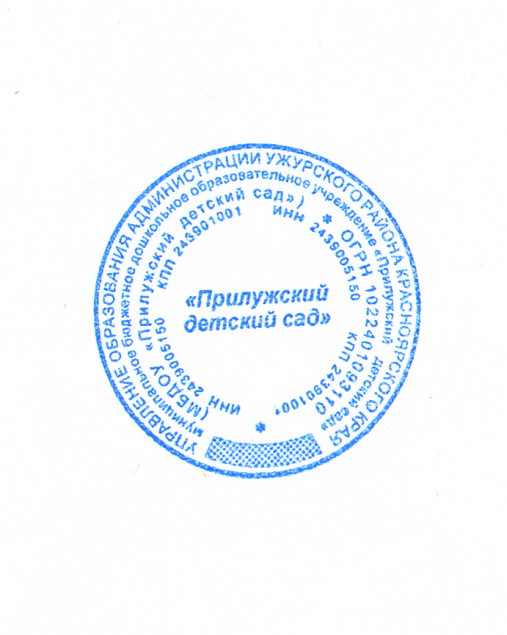 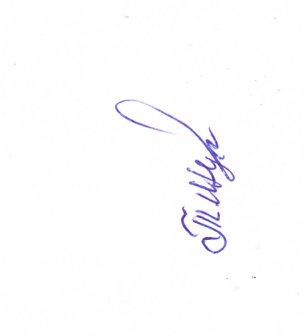 «Прилужский детский садТ.А. ЩукинаПриказ № 34/1  от 30.08.2018г.ОбразовательныеобластиНепосредственно образовательная деятельность2младшая группа3-4 лет2младшая группа3-4 летСредняя группа4-5 летСредняя группа4-5 летСредняя группа4-5 летСтаршая группа5-6 летСтаршая группа5-6 летСтаршая группа5-6 летОбразовательныеобластиНепосредственно образовательная деятельностьнед.годнед.нед.годгоднед.годПознавательноеразвитие- Формирование элементарных математических представлений135113535135Познавательноеразвитие- Познавательно - исследовательская0,517,50,50,517,517,5135Познавательноеразвитие- Приобщение к социокультурным ценностям- Ознакомление с миром природы0,517,50,50,517,517,5135Общее количество Общее количество 2702270703105Речевое развитие- Развитие речи0,517,50,50,517,517,5135Речевое развитие- Художественная литература0,517.50,50,517,517,5135Общее количествоОбщее количество135113535270Художественно-эстетическое развитие - Музыка2707027070270Художественно-эстетическое развитие - Рисование1353513535270Художественно-эстетическое развитие - Лепка0,517,517,50,517,517,50,517,5Художественно-эстетическое развитие- Аппликация0,517,517,50,517,517,50,517,5Общее количествоОбщее количество414014041401405175Физическое  Развитие- Физическая культура- На воздухе211051052110510521105Общее количество Общее количество 310510531051053105ВсегоВсего103503501035035013455Содержание               Наименование возрастных групп               Наименование возрастных групп               Наименование возрастных групп разновозрастная группа разновозрастная группа разновозрастная группа1Сроки проведения каникул зимние – с 30.12.2018 г. – 08.01.2019 г.летние – с 01.07.2019 г. – 02.09.2019 г. зимние – с 30.12.2018 г. – 08.01.2019 г.летние – с 01.07.2019 г. – 02.09.2019 г. зимние – с 30.12.2018 г. – 08.01.2019 г.летние – с 01.07.2019 г. – 02.09.2019 г.2Начало учебного года/окончание учебного года                                       03.09.2018г.                                         31.05.2019г.                                       03.09.2018г.                                         31.05.2019г.                                       03.09.2018г.                                         31.05.2019г.3Продолжительность учебного года всего, в том числе:35 недель35 недель35 недель41 полугодие16 недель16 недель16 недель52 полугодие19 недель19 недель19 недель6Продолжительность рабочей недели5 дней (с 9 – часовым режимом работы)5 дней (с 9 – часовым режимом работы)5 дней (с 9 – часовым режимом работы)7Перечень праздников                          Сентябрь – «День знаний»                          Сентябрь – «День знаний»                          Сентябрь – «День знаний»7Перечень праздников«Веселые овощи»-развлечения.«Веселые овощи»-развлечения.«Приметы осени»7Перечень праздников                       Октябрь – «Здравствуй ,осень»                       Октябрь – «Здравствуй ,осень»                       Октябрь – «Здравствуй ,осень»7Перечень праздников«Осень, осень в гости просим»«Осень, осень в гости просим»«Осенняя прогулка» -экскурсия7Перечень праздников                          Ноябрь – «День матери»                          Ноябрь – «День матери»                          Ноябрь – «День матери»7Перечень праздников«Здоровье дарит Айболит»«Здоровье дарит Айболит»«Здоровье дарит Айболит»7Перечень праздников                    Декабрь – «Новогодние праздники», «В гостях у сказки»                    Декабрь – «Новогодние праздники», «В гостях у сказки»                    Декабрь – «Новогодние праздники», «В гостях у сказки»7Перечень праздников                                       Январь                                       Январь                                       Январь7Перечень праздников«Зимние забавы»«Зимние забавы»«Зимушка, зима»7Перечень праздников                      Февраль – «День защитника отечества»                           «Русские посиделки»                      Февраль – «День защитника отечества»                           «Русские посиделки»                      Февраль – «День защитника отечества»                           «Русские посиделки»7Перечень праздников                  Март – «8 марта», «Масленица».                  Март – «8 марта», «Масленица».                  Март – «8 марта», «Масленица».7Перечень праздниковАпрель  Апрель  7Перечень праздников«Путешествие в страну Безопасности»«День земли» - викторина«День земли» - викторина7Перечень праздников                               Май - «День победы»                               Май - «День победы»                               Май - «День победы»7Перечень праздников «Семейные веселые старты» «Семейные веселые старты»Выпускной «До свидания детский сад»8- мониторинг достижения воспитанниками планируемых результатов освоения основной общеобразовательной программы дошкольного образованияс 14.09.2018 г. по 28.09.2018 г.                         с 12.04.2019 г. по 30.04.2019 г.                                         с 14.09.2018 г. по 28.09.2018 г.                         с 12.04.2019 г. по 30.04.2019 г.                                         с 14.09.2018 г. по 28.09.2018 г.                         с 12.04.2019 г. по 30.04.2019 г.                                         9Период проведения родительских собранийс 14.09.2018 г. по 20.09.2018 г.;                         с 10.05.2019 г. по 24.05.2019 г.с 14.09.2018 г. по 20.09.2018 г.;                         с 10.05.2019 г. по 24.05.2019 г.с 14.09.2018 г. по 20.09.2018 г.;                         с 10.05.2019 г. по 24.05.2019 г.10Праздничные дни02.11.2018 г., 04.11.2018 г.,       с 30.12.2018г. по 08.01.2019 г.23.02.2019г – 25.02.2019г;       08.03.2019-10.03.2019 г;01.05.2019,03-05.05.2019г.02.11.2018 г., 04.11.2018 г.,       с 30.12.2018г. по 08.01.2019 г.23.02.2019г – 25.02.2019г;       08.03.2019-10.03.2019 г;01.05.2019,03-05.05.2019г.02.11.2018 г., 04.11.2018 г.,       с 30.12.2018г. по 08.01.2019 г.23.02.2019г – 25.02.2019г;       08.03.2019-10.03.2019 г;01.05.2019,03-05.05.2019г.11Работа в летний периодЗакрывается на летний период и  ремонт с 01.07.2019 г. по 30.08.2019 г.Функционирует в обычном режиме с 02.09.2019 г.Закрывается на летний период и  ремонт с 01.07.2019 г. по 30.08.2019 г.Функционирует в обычном режиме с 02.09.2019 г.Закрывается на летний период и  ремонт с 01.07.2019 г. по 30.08.2019 г.Функционирует в обычном режиме с 02.09.2019 г.Базовыйвид деятельностиБазовыйвид деятельностимладшая      группамладшая      группаСредняя группаСредняя группаСтаршая группаСтаршая группаФизическая культурав помещении2 разав неделю2 разав неделю2 разав неделю2 разав неделю2 разав неделю2 разав неделюФизическая культурана прогулке1 разв неделю1 разв неделю1 разв неделю1 разв неделю1 разв неделю1 разв неделюПознавательноеразвитие2 разав неделю2 разав неделю2 разав неделю2 разав неделю3 разав неделю3 разав неделюРазвитие речи1 разв неделю1 разв неделю1 разв неделю1 разв неделю2 разав неделю2 разав неделюРисование1 разв неделю1 разв неделю1 разв неделю1 разв неделю2 разав неделю2 разав неделюЛепка1 разв 2 недели1 разв 2 недели1 разв 2 недели1 разв 2 недели1 разв 2 недели1 разв 2 неделиАппликация1 разв 2 недели1 разв 2 недели1 разв 2 недели1 разв 2 недели1 разв 2 недели1 разв 2 неделиМузыка2 разав неделю2 разав неделю2 разав неделю2 разав неделю2 разав неделю2 разав неделюИТОГО10 занятийв неделю10 занятийв неделю10 занятийв неделю10 занятийв неделю13 занятийв неделю13 занятийв неделюВСЕГО:111112121215Образовательная деятельность в ходе режимных моментов Образовательная деятельность в ходе режимных моментов Образовательная деятельность в ходе режимных моментов Образовательная деятельность в ходе режимных моментов Образовательная деятельность в ходе режимных моментов Образовательная деятельность в ходе режимных моментов Образовательная деятельность в ходе режимных моментов Утренняя гимнастикаежедневноежедневноежедневноежедневноежедневноежедневноЗакаливающие процедурыежедневноежедневноежедневноежедневноежедневноежедневноГигиенические процедурыежедневноежедневноежедневноежедневноежедневноежедневноСитуативные беседыпри проведении режимных моментовежедневноежедневноежедневноежедневноежедневноежедневноЧтение художественной литературыежедневноежедневноежедневноежедневноежедневноежедневноДежурстваежедневноежедневноежедневноежедневноежедневноежедневноПрогулкиежедневноежедневноежедневноежедневноежедневноежедневноИграежедневноежедневноежедневноежедневноежедневноежедневноСамостоятельная деятельность детей в центрах (уголках) развитияежедневноежедневноежедневноежедневноежедневноежедневно